14 сентября 2022 года   социальным педагогом Бейсекеевой З.Р. и школьрным инспектором Абдрасиловой С.Т.   с учащимися 8-9 классов  проведена  профилактическая лекция «Административная и уголовная ответственность несовершеннолетних», в ходе которой   учащимся  были разъяснены   статьи КРКобАп и УК РК, касающиеся  несовершеннолетних. (мелкое хулиганство,  распитие спиртных напитков, нахождение несовершеннолетних вне  жилища   после  23.00. часов без сопровождения законных представителей ит.д.)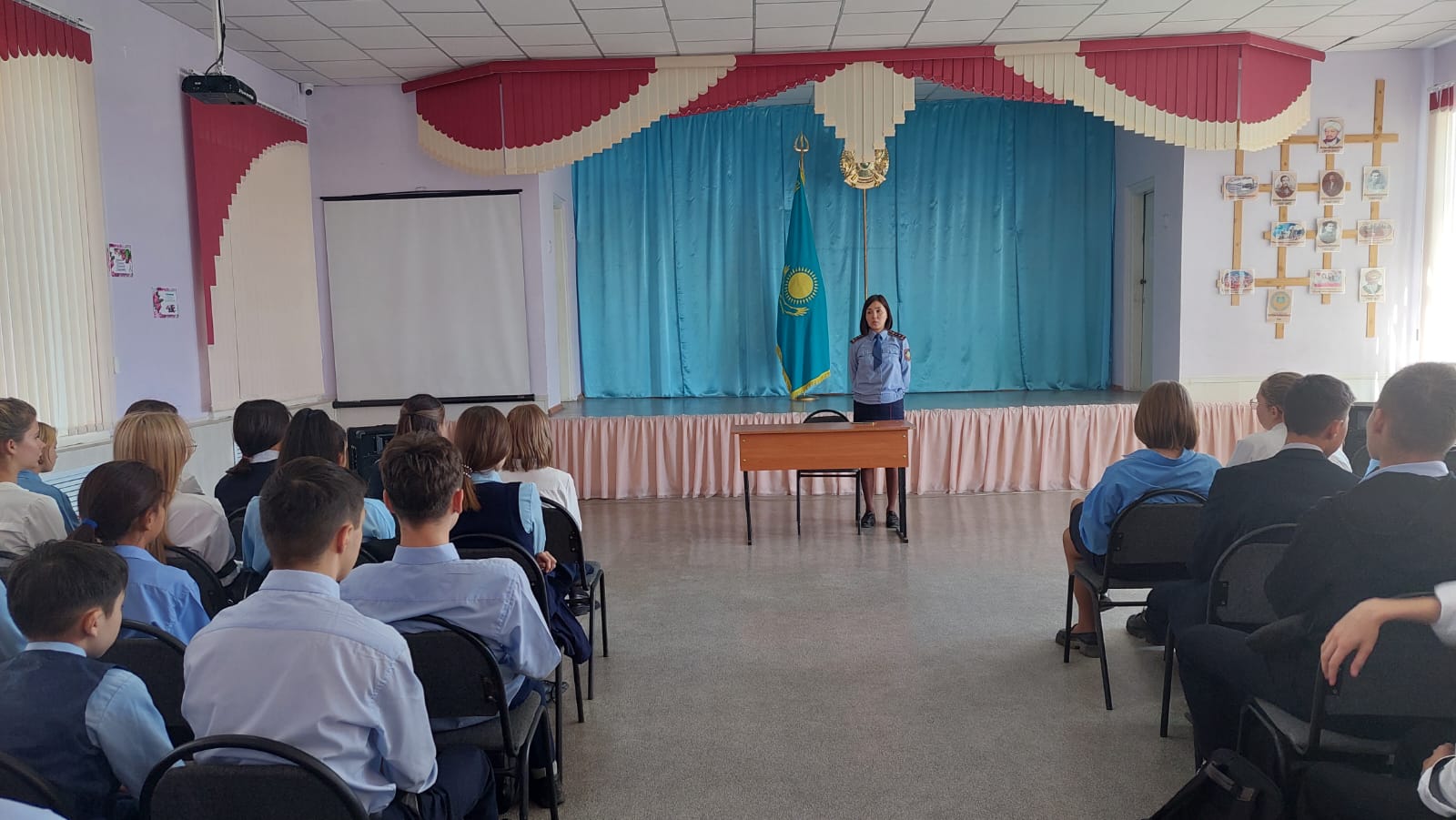 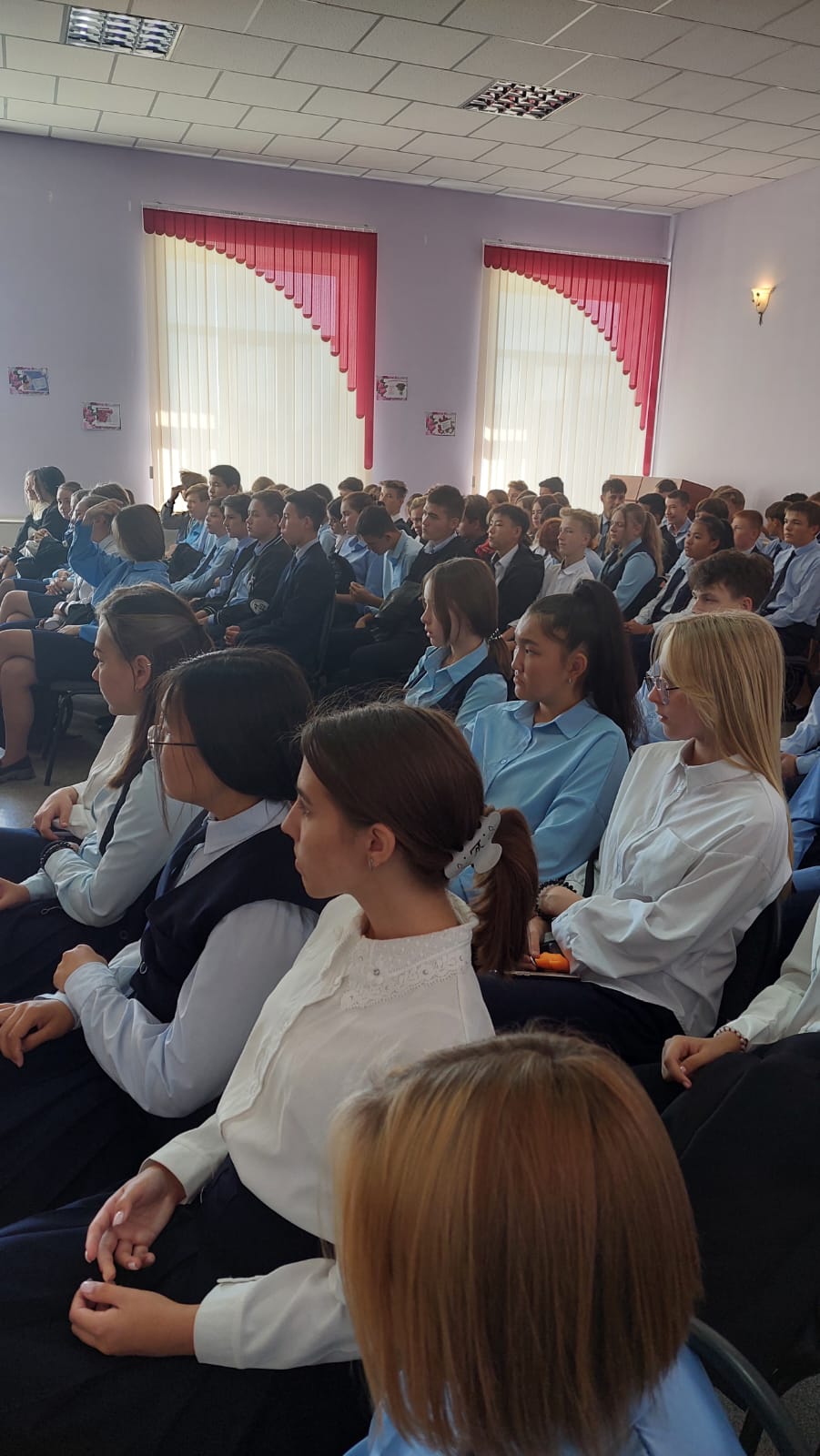 